Правила добавления столбцов в электронный протоколДобавление столбцов в электронный протокол возможно только между ячейкой «Отчество» и ячейкой «Вариант».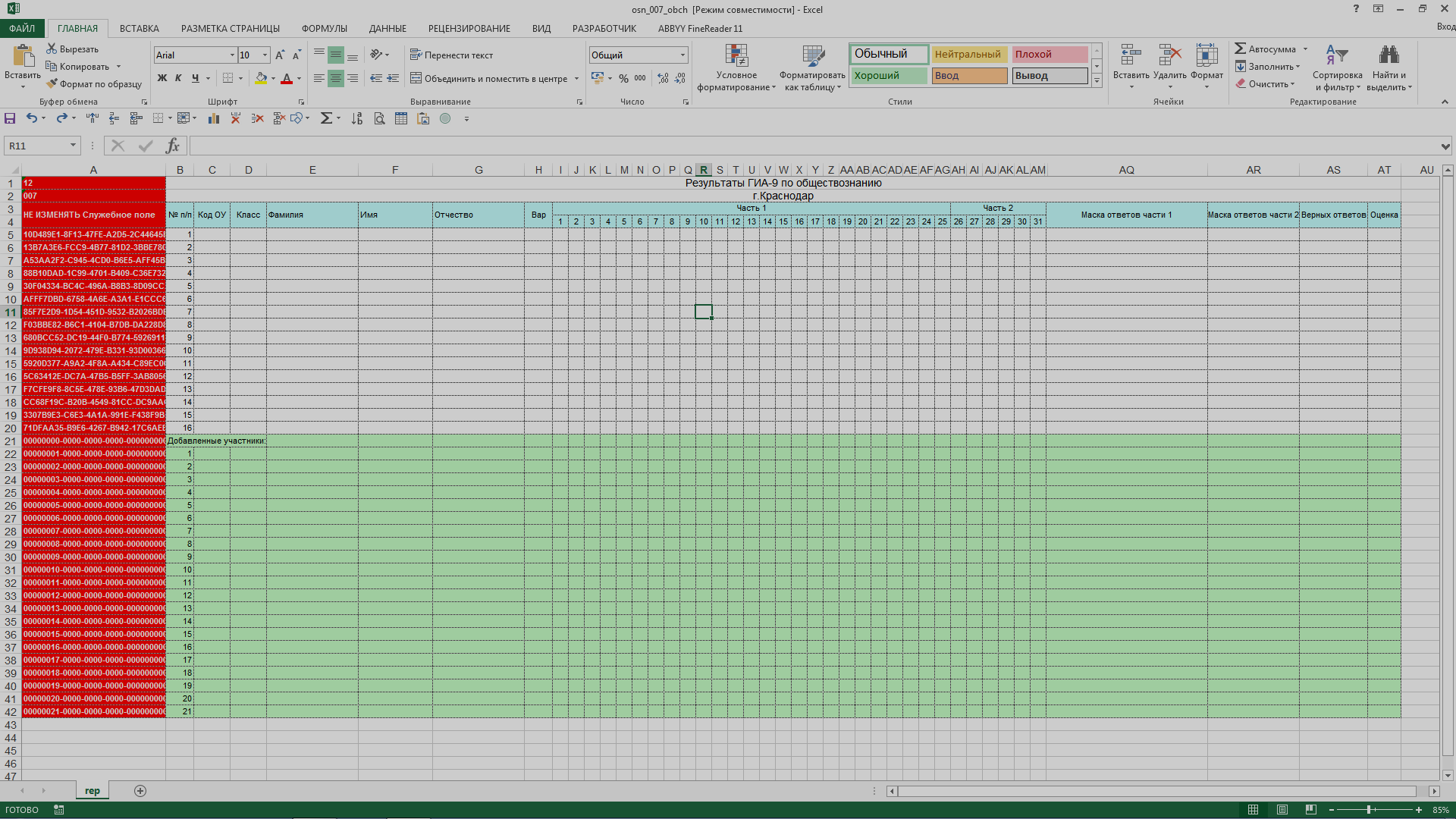 Выделите ячейку «Вариант».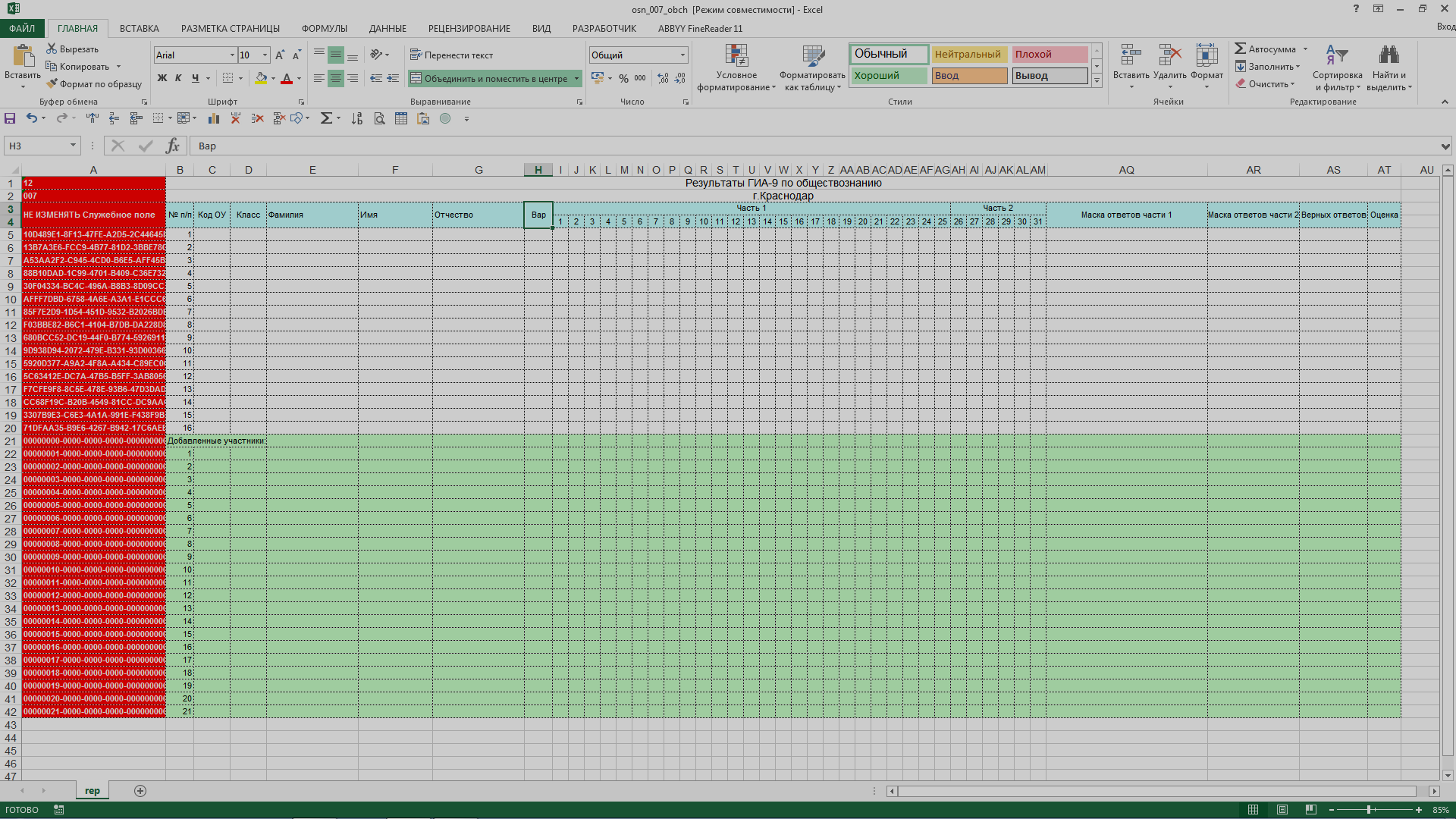 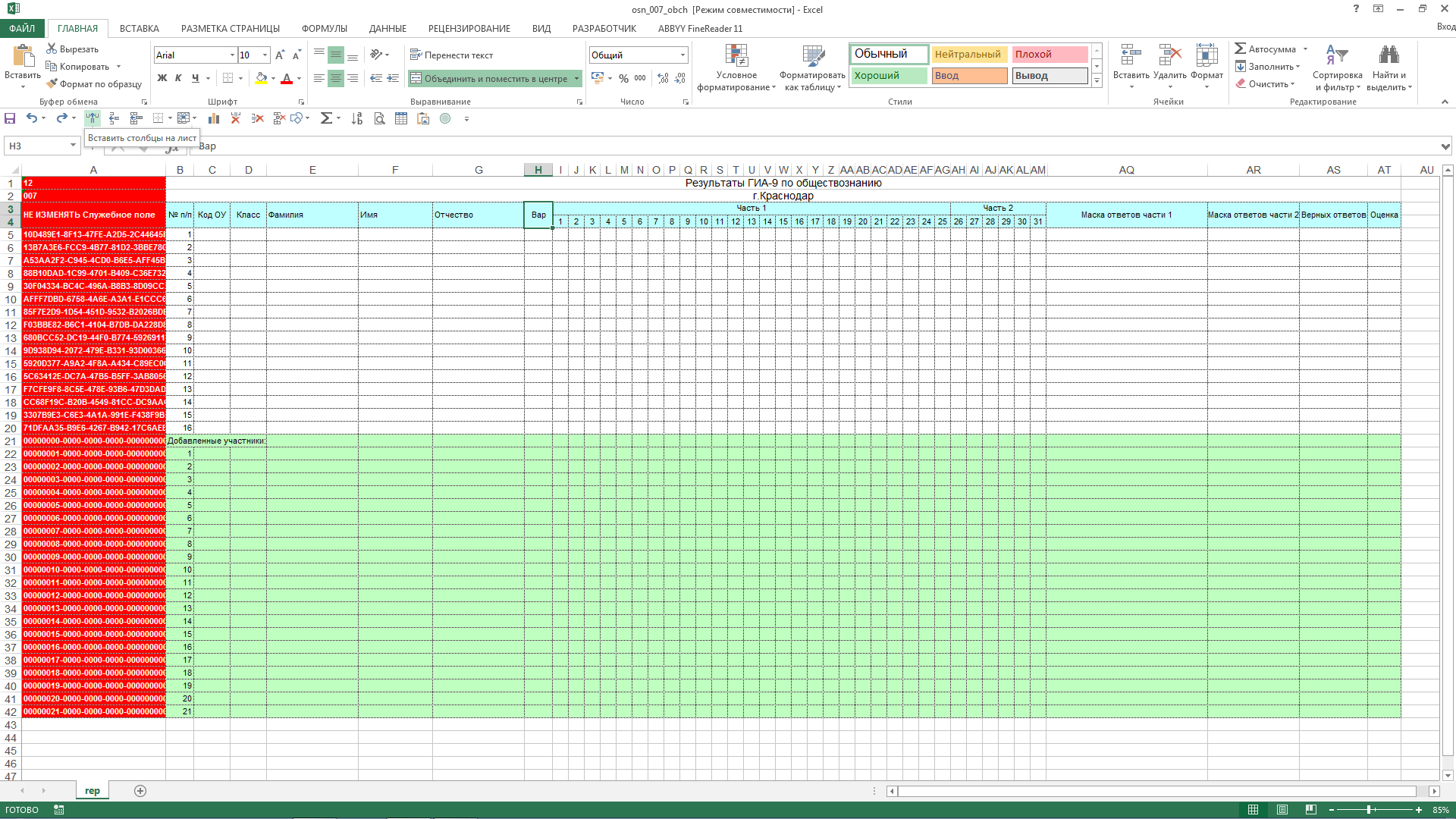 Выберите пиктограмму «Добавить столбцы на лист» и добавьте нужное количество столбцов. Добавляется 3(три) столбца: 1. «Код ППЭ», 2. «Код ОО», 3. «Шифр».  Ширина каждого столбца должна вмещать 4 символа(цифры).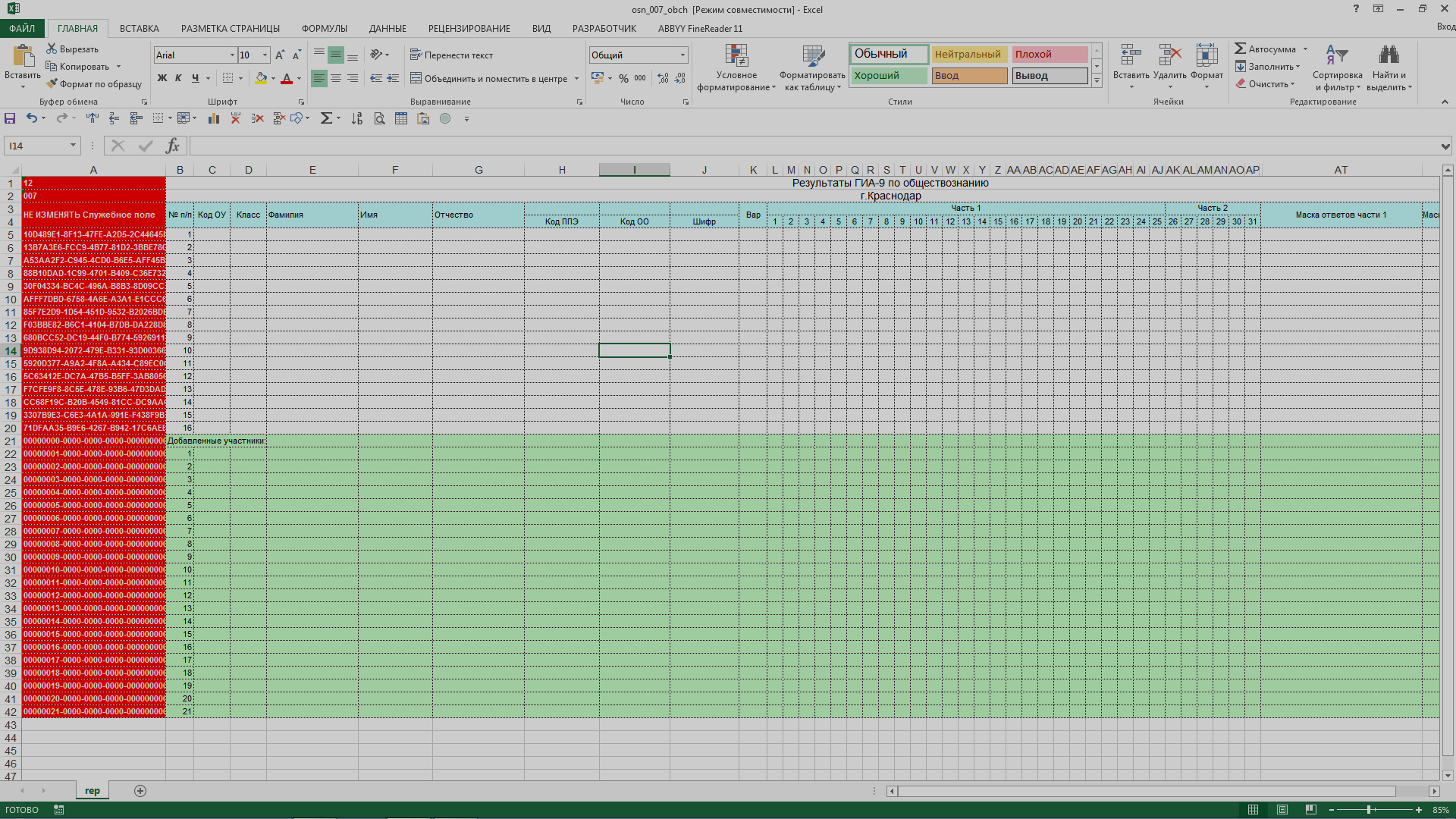 Перед отправкой протокола в РЦОИ,  столбцы необходимо удалить, для этого  выберите пиктограмму «Удалить столбцы с листа», далее выделите столбцы «Код ППЭ», «Код ОО», «Шифр» и удалите их. 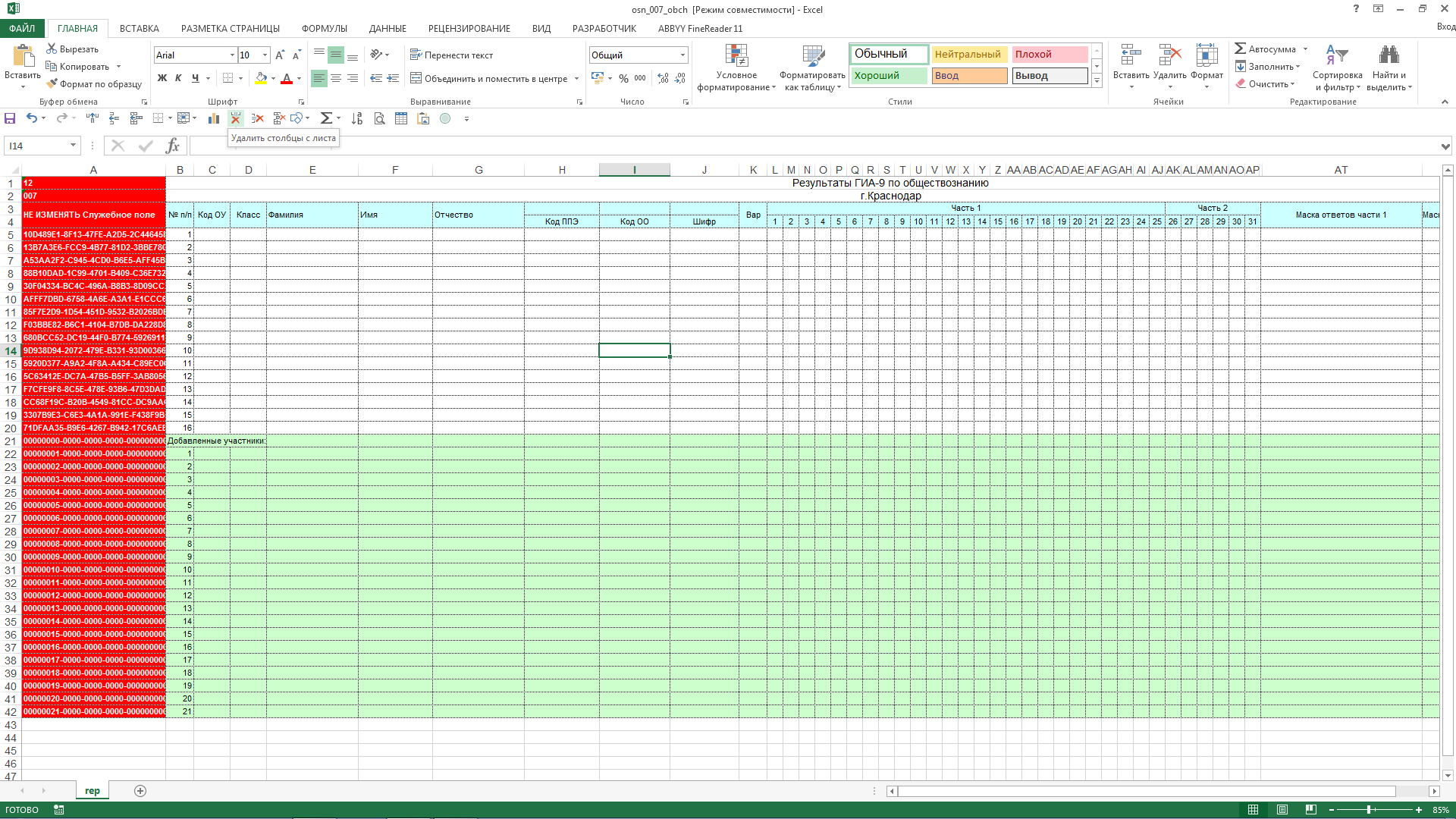 Сохраните документ и отправьте его по электронной почте в РЦОИ.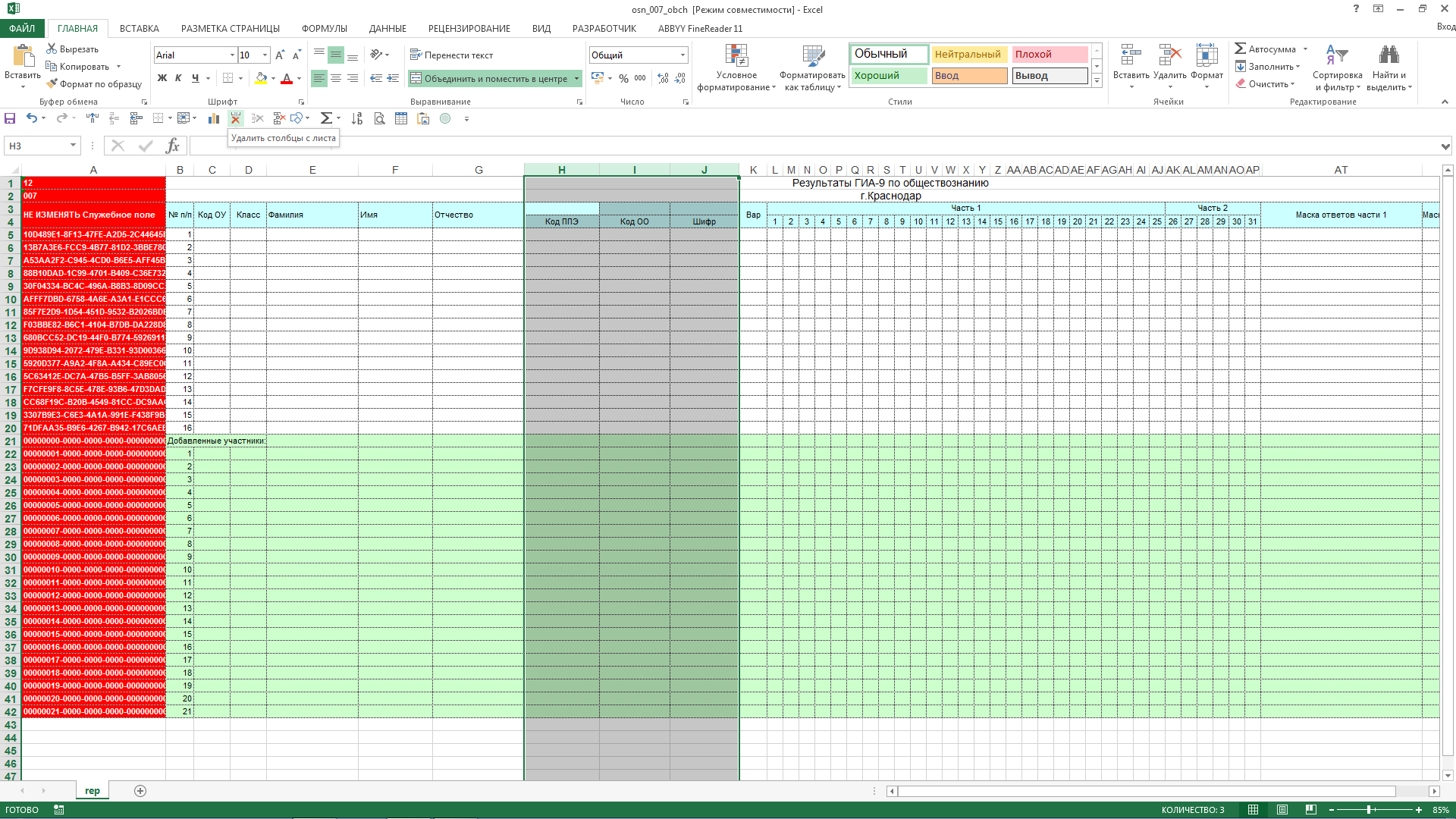 Протокол, направляемый в РЦОИ, должен иметь неизменную структуру и содержать результаты экзамена.